1. Тело човека састоји се од главе, трупа и ________.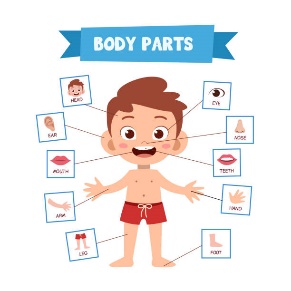 2. Девојчице и дечаци имају заједничко:А. КосуБ. УшиВ. УстаГ. Све наведено3. На глави се налазе:A. НогеБ. НосВ. РукеГ. Уста4. Главу и труп повезује ______.5. На трупу се налазе:А. Руке и ногеБ. ОчиВ. Уста6. Очима:А. СлушамоБ. ГледамоВ. Једемо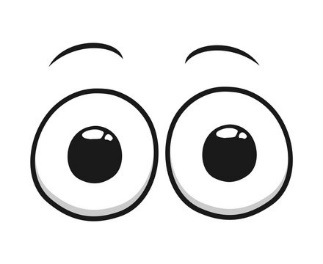 7. Ногама __________.A. ГледамоБ. ХодамоВ. Једемо 8. Рукама:А. Осећамо мирисБ. ХодамоВ. Хватамо9. Устима:А. ГледамоБ. СлушамоВ. Се хранимо, говоримо10. Не постоје две исте особе на свету, чак ни међу идентичним близанцима.A. ТачноБ. Нетачно11. Како се одржавају уши?А. Пазити на исхрануБ. УмивањемВ. Редовно прање и заштита од ветра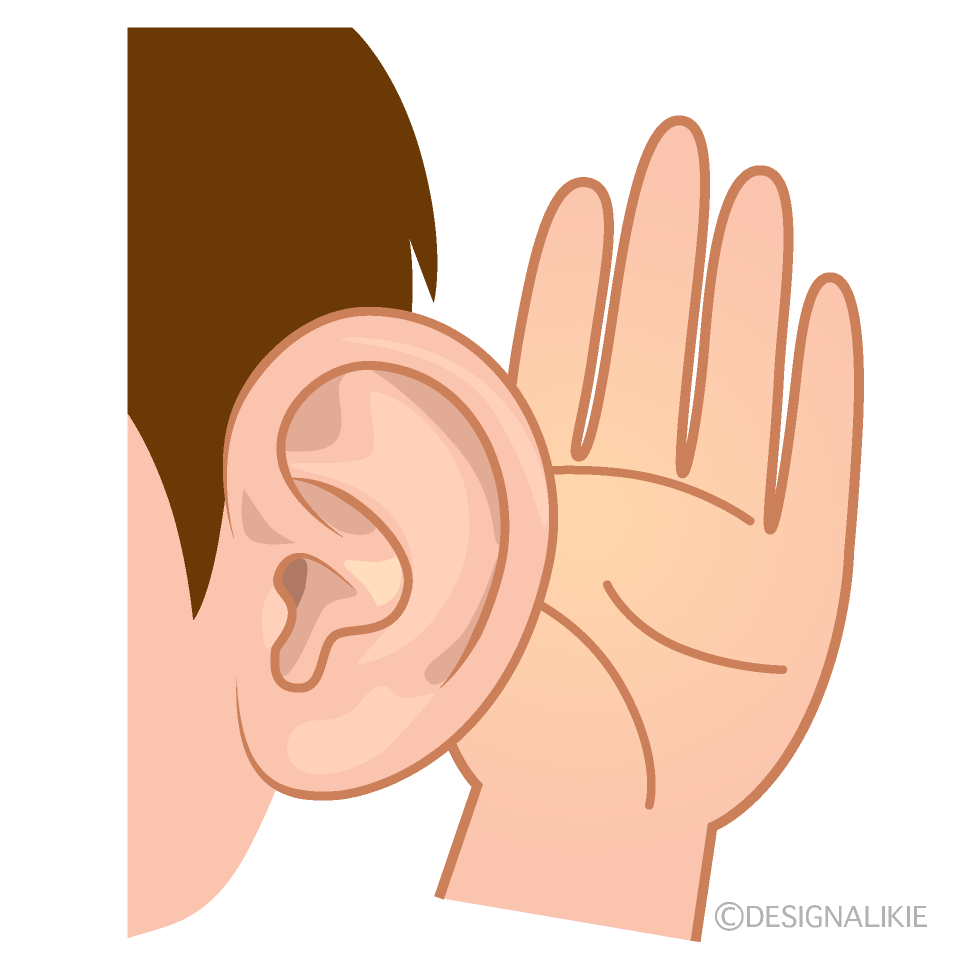 12. Како одржавамо здравље очију?А. Гледањем у зелене површине, а не у екранБ. Редовним прањемВ. Редовним прањем зуба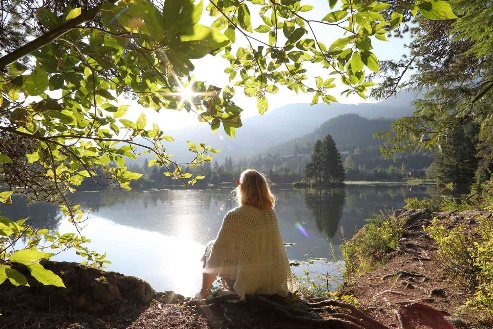 13. Да бисмо остали здрави врло је важно да:А. Одржавамо хигијену тела и одећеБ. Редовно вежбамоВ. Пазимо на исхрануГ. Све наведено14. Важно је редовно прати руке.A. ТачноБ. Нетачно15. Да ли делови тела расту током одрастања?А. ДаБ. Не